SAINT CASIMIR WEEKLY UPDATEOctober 13, 2020 Attachments: 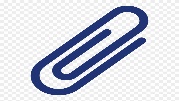 November calendarWays to help flyer Clarification on out of state travelReminder: No school on Friday, October 16th due to archdiocesan professional day. 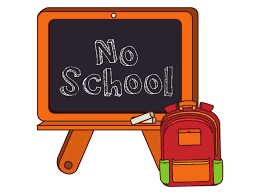 Virtual learners: Please respond to School Admin about your plans for next trimester if you have not already done so. It requires planning on the part of the school to arrange rooms safely for any additional children who will be returning to school in person. 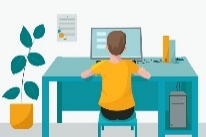 Interims: Interims have been distributed to all students. They have been mailed to virtual students. These are not report cards but an indication of how well your child is doing or if your child needs support or improvement after the first few weeks of school. 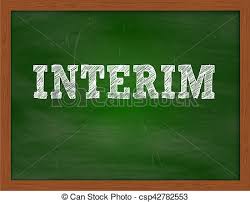 Parents of students in Grades 3-8 have received sign-ups for Zoom parent and teacher conferences. 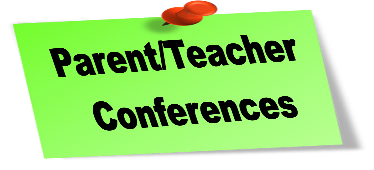 Grades Pre-k 3- Grade 2 will have Parent teacher conferences in late November. Please contact your child’s teacher if you have any questions or concerns after receiving progress reports. Halloween: We will be celebrating Halloween in school on Friday, October 30th. Thanks to those who have sent in the candy for the treats the Home School Association has planned. Deadline for donations is Tuesday, October 20th. 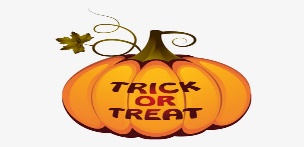 This year there may not be any parents involved due to the safety guidelines. We understand that this has always been one of the best days for both students and parents. It will be different this year but we are looking forward to a fun happy day at school for the children. We have some surprises planned for the students both in school and virtual. More details to follow. Costumes may be worn but it is not required. There may be no violent, scary costumes and no extra props for the costume. Keep it simple. The only mask that can be worn is the type we wear every day.  We are blessed!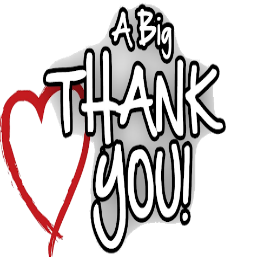 As we finish out our 7th week back at school many thanks to all our families both in school and at home for working together with us and for your flexibility and commitment  that has allowed us to have a safe and successful start of the year. I also want to thank all our teachers and staff for the amazing amount of time and work they are putting in to keep the students safe and learning with such a positive attitude. 